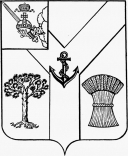 АДМИНИСТРАЦИЯМЕЖДУРЕЧЕНСКОГО МУНИЦИПАЛЬНОГО ОКРУГАВОЛОГОДСКОЙ ОБЛАСТИПОСТАНОВЛЕНИЕОт 18.04. 2023 № 222           с. ШуйскоеО внесении изменений в постановление от 19.04.2016 № 119 Администрация округа ПОСТАНОВЛЯЕТ:Внести изменение в реестр муниципальных маршрутов регулярных перевозок пассажиров и багажа автомобильным транспортом на территории района, утвержденного постановлением администрации Междуреченского муниципального района от 19 апреля 2016 года № 119 «Об утверждении реестра муниципальных маршрутов регулярных перевозок пассажиров и багажа автомобильным транспортом на территории района», изложив его в новой редакции, согласно приложению к настоящему постановлению.Настоящее постановление подлежит размещению на сайте администрации округа в информационно-телекоммуникационной сети «Интернет».Контроль за выполнением постановления оставляю за собой.Глава округа                                                                                                А.А. ТитовПриложение 
к постановлению
администрации района 
от 18.04.2023 № 222
"Утвержден постановлением 
администрации района
от 19.04.2016 № 119Реестр муниципальных маршрутов регулярных перевозок пассажиров и багажа автомобильным транспортом на территории Междуреченского муниципального районаРеестр муниципальных маршрутов регулярных перевозок пассажиров и багажа автомобильным транспортом на территории Междуреченского муниципального районаРеестр муниципальных маршрутов регулярных перевозок пассажиров и багажа автомобильным транспортом на территории Междуреченского муниципального районаРеестр муниципальных маршрутов регулярных перевозок пассажиров и багажа автомобильным транспортом на территории Междуреченского муниципального районаРеестр муниципальных маршрутов регулярных перевозок пассажиров и багажа автомобильным транспортом на территории Междуреченского муниципального районаРеестр муниципальных маршрутов регулярных перевозок пассажиров и багажа автомобильным транспортом на территории Междуреченского муниципального районаРеестр муниципальных маршрутов регулярных перевозок пассажиров и багажа автомобильным транспортом на территории Междуреченского муниципального районаРеестр муниципальных маршрутов регулярных перевозок пассажиров и багажа автомобильным транспортом на территории Междуреченского муниципального районаРеестр муниципальных маршрутов регулярных перевозок пассажиров и багажа автомобильным транспортом на территории Междуреченского муниципального районаРеестр муниципальных маршрутов регулярных перевозок пассажиров и багажа автомобильным транспортом на территории Междуреченского муниципального районаРеестр муниципальных маршрутов регулярных перевозок пассажиров и багажа автомобильным транспортом на территории Междуреченского муниципального районаРеестр муниципальных маршрутов регулярных перевозок пассажиров и багажа автомобильным транспортом на территории Междуреченского муниципального районаРеестр муниципальных маршрутов регулярных перевозок пассажиров и багажа автомобильным транспортом на территории Междуреченского муниципального районаРеестр муниципальных маршрутов регулярных перевозок пассажиров и багажа автомобильным транспортом на территории Междуреченского муниципального районаРеестр муниципальных маршрутов регулярных перевозок пассажиров и багажа автомобильным транспортом на территории Междуреченского муниципального районаРег. номер маршрутаПорядковый номер маршрутаНаименование маршрутаНаименования промежуточных остановочных пунктов по маршруту регулярных перевозок или наименования поселений, в границах которых расположены промежуточные остановочные пунктыНаименования улиц, автомобильных дорог, по которым предполагается движение транспортных средств между остановочными пунктами по маршруту регулярных перевозокПротяженность маршрута регулярных перевозок, кмПорядок посадки и высадки пассажиров (только в установленных остановочных пунктах или, если это не запрещено настоящим Федеральным законом, в любом не запрещенном правилами дорожного движения месте по маршруту регулярных перевозок)Вид регулярных перевозок (по регулируемым тарифам или по нерегулируемым тарифам)Данные о транспортных средствах, которые используются для перевозок по маршруту регулярных перевозокДанные о транспортных средствах, которые используются для перевозок по маршруту регулярных перевозокДанные о транспортных средствах, которые используются для перевозок по маршруту регулярных перевозокДанные о транспортных средствах, которые используются для перевозок по маршруту регулярных перевозокДата начала осуществления регулярных перевозокДанные о юридический лицах, индивидуальных предпринимателях, осуществляющих перевозки по маршруту регулярных перевозокДанные о юридический лицах, индивидуальных предпринимателях, осуществляющих перевозки по маршруту регулярных перевозокРег. номер маршрутаПорядковый номер маршрутаНаименование маршрутаНаименования промежуточных остановочных пунктов по маршруту регулярных перевозок или наименования поселений, в границах которых расположены промежуточные остановочные пунктыНаименования улиц, автомобильных дорог, по которым предполагается движение транспортных средств между остановочными пунктами по маршруту регулярных перевозокПротяженность маршрута регулярных перевозок, кмПорядок посадки и высадки пассажиров (только в установленных остановочных пунктах или, если это не запрещено настоящим Федеральным законом, в любом не запрещенном правилами дорожного движения месте по маршруту регулярных перевозок)Вид регулярных перевозок (по регулируемым тарифам или по нерегулируемым тарифам)ВидКлассЭкологические характеристикиМаксимальное количествоНаименование юридического лица, фамилия, имя и, если имеется, отчество индивидуального предпринимателяМесто нахождения1126Шуйское - Спас-Ямщики - Шуйскоес.Шуйское; д.Ропотово; д.Подкурное; д.Середнево; д.Врагово; д.Середнево; д.Подкурное; д.Ропотово; д.Космово; д. Паньково; д.Раздольное; п.Пионерское; д.Марковское; с.Святогорье; д.Щелково; с.Старое; д.Змейцино; с.Спас-Ямщики; д.Змейцино; с.Старое; д.Щелково; с.Святогорье; д.Марковское; п.Пионерское; д.Раздольное; д.Паньково; д.Космово; с.Шуйское.с.Шуйское (пл.Свободы, ул.Шапина, ул.Горького, ул.Октябрьская), а.д. Шуйское - Врагово, а.д. Илейкино - Шуйское, а.д. Святогорье - Н.Исады, а.д. Старое - Спас-Ямщики, а.д. Святогорье - Н.Исады, а.д. Илейкино-Шуйское, с.Шуйское (ул.Советская, ул.Шапина). 95,8только в
установленных остановочных
пунктахпо регулируемым тарифамавтобусМ4101.04.2014ООО «Вологодская транспортная компания»Вологодская область, Грязовецкий район, 
 г. Грязовец, ул. Карла Маркса, д. 106, оф. 32145Шуйское - Врагово - Шуйскоес.Шуйское; д.Ропотово; д.Подкурное; д.Середнево; д.Врагово; д.Середнево; д.Подкурное; д.Ропотово; с.Шуйское.с.Шуйское (пл.Свободы, ул.Шапина, ул.Горького, ул.Октябрьская), а.д. Шуйское - Врагово, с.Шуйское (ул.Октябрьская, ул.Горького, ул.Шапина).20(в прямом направлении – 10, в обратном направлении – 10)только в
установленных остановочных
пунктахпо регулируемым тарифамавтобусМ4101.04.2014ООО «Вологодская транспортная компания»Вологодская область, Грязовецкий район, 
 г. Грязовец, ул. Карла Маркса, д. 106, оф. 33146Шуйское - Шейбухта - Гаврилково - Шуйскоес.Шуйское; д.Космово;
д. Паньково; д.Раздольное; п.Пионерское; д.Марковское; с.Шейбухта; с.Святогорье; д.Гаврилково; с.Святогорье; д.Марковское; п.Пионерское; д.Раздольное; д.Паньково, д.Космово, с.Шуйское.с.Шуйское (пл.Свободы, ул.Советская), а.д. Илейкино - Шуйское,  а.д. Марковское - Иванищево, а.д. под. к с. Шейбухта, а.д. Марковское - Иванищево, а.д. Илейкино - Шуйское, а.д. под. к с.Святогорье, а.д. Святогорье - Гаврилково, под. к с.Святогорье, а.д. Илейкино-Шуйское, с.Шуйское  (ул.Советская, ул.Шапина).85,4только в
установленных остановочных
пунктахпо регулируемым тарифамавтобусМ4101.04.2014ООО «Вологодская транспортная компания»Вологодская область, Грязовецкий район, 
 г. Грязовец, ул. Карла Маркса, д. 106, оф. 34147Шуйское - Гаврилково - Игумницево - Шейбухта - Шуйскоес.Шуйское; д.Космово; д. Паньково; д.Раздольное; п.Пионерское; д.Марковское; с.Святогорье; д.Гаврилково; д.Матюшкино; д.Игумницево; с.Святогорье;  с.Шейбухта; д.Марковское; п.Пионерское; д.Раздольное; д.Паньково; д.Космово; с.Шуйское.с.Шуйское (пл.Свободы, ул.Советская), а.д. Илейкино - Шуйское, под. к с.Святогорье, а.д. Святогорье - Гаврилково, под. к с.Святогорье, а.д. Илейкино - Шуйское,  а.д. под. к д.Игумницево, а.д. Илейкино - Шуйское, а.д. Марковское - Иванищево, а.д.  под. к с.Шейбухта, а.д. Марковское - Иванищево, а.д. Илейкино-Шуйское. с.Шуйское  (ул.Советская, ул.Шапина).98,4только в
установленных остановочных
пунктахпо регулируемым тарифамавтобусМ4101.04.2014ООО «Вологодская транспортная компания»Вологодская область, Грязовецкий район, 
 г. Грязовец, ул. Карла Маркса, д. 106, оф. 35Шуйское – Щипино - Шуйскоес.Шуйское; д.Ропотово; д.Подкурное; д.Середнево; д.Врагово; д.Щипино; д.Врагово; д.Середнево; д.Подкурное; д.Ропотово; с.Шуйское.с.Шуйское (пл.Свободы, ул.Шапина, ул.Горького, ул.Октябрьская), а.д. Шуйское - Врагово, Врагово-Щипино,  а.д. Шуйское - Врагово  с.Шуйское (ул.Октябрьская, ул.Горького, ул.Шапина).24 (в прямом направлении – 12, в обратном направлении – 12)только в
установленных остановочных
пунктахпо регулируемым тарифамавтобусМ4101.01.2023ООО «Вологодская транспортная компания»Вологодская область, Грязовецкий район, 
 г. Грязовец, ул. Карла Маркса, д. 106, оф. 3"